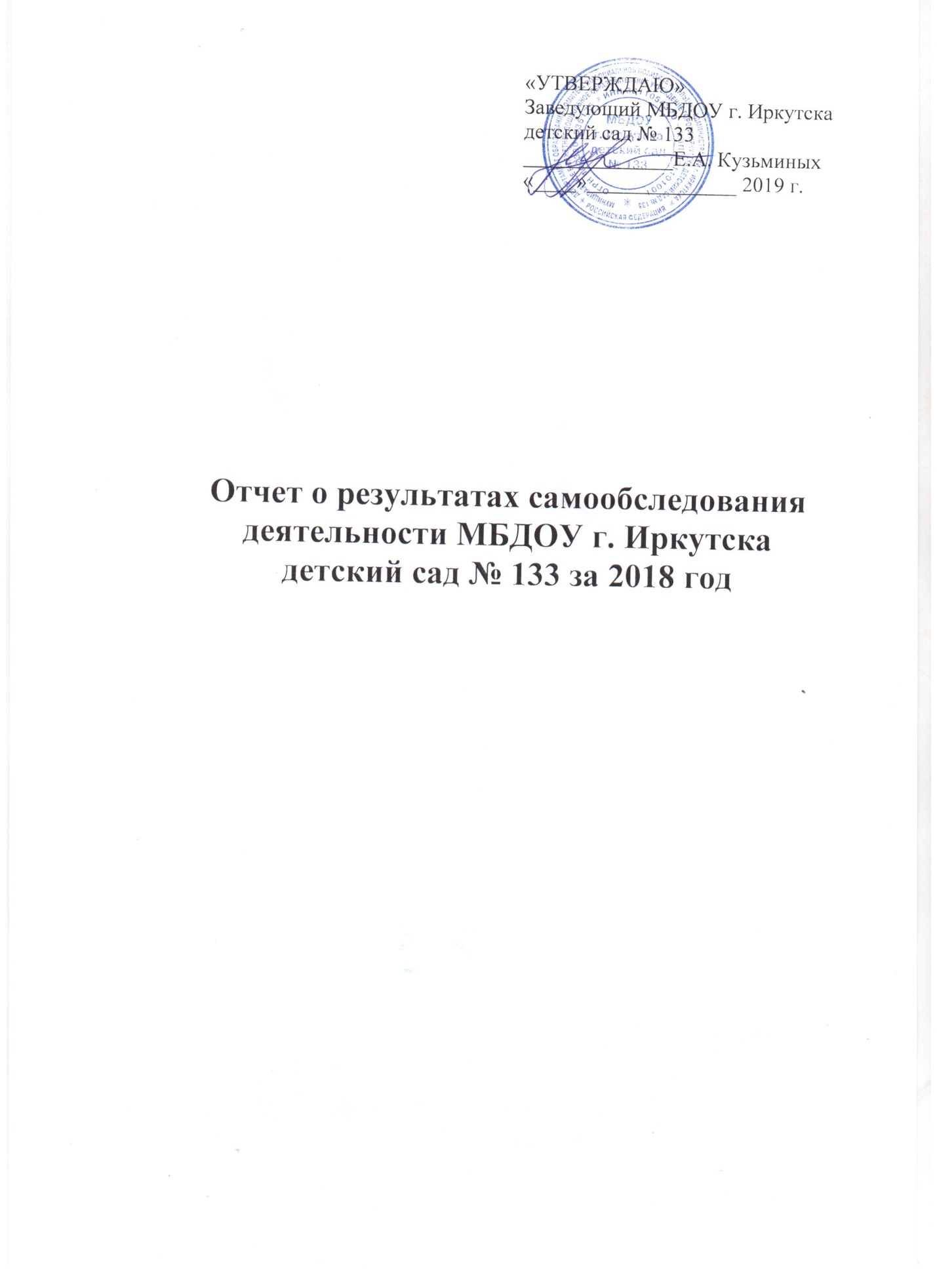 Департамент образования Комитета по социальной политике и культуре администрации г. ИркутскаМуниципальное бюджетное дошкольное образовательное учреждение города Иркутска детский сад № 133. Иркутск, бульвар Постышева 21 «а», тел 22-97-61ПОКАЗАТЕЛИДЕЯТЕЛЬНОСТИ ДОШКОЛЬНОЙ ОБРАЗОВАТЕЛЬНОЙ ОРГАНИЗАЦИИ,ПОДЛЕЖАЩЕЙ САМООБСЛЕДОВАНИЮ ЗА 2018 УЧЕБНЫЙ ГОД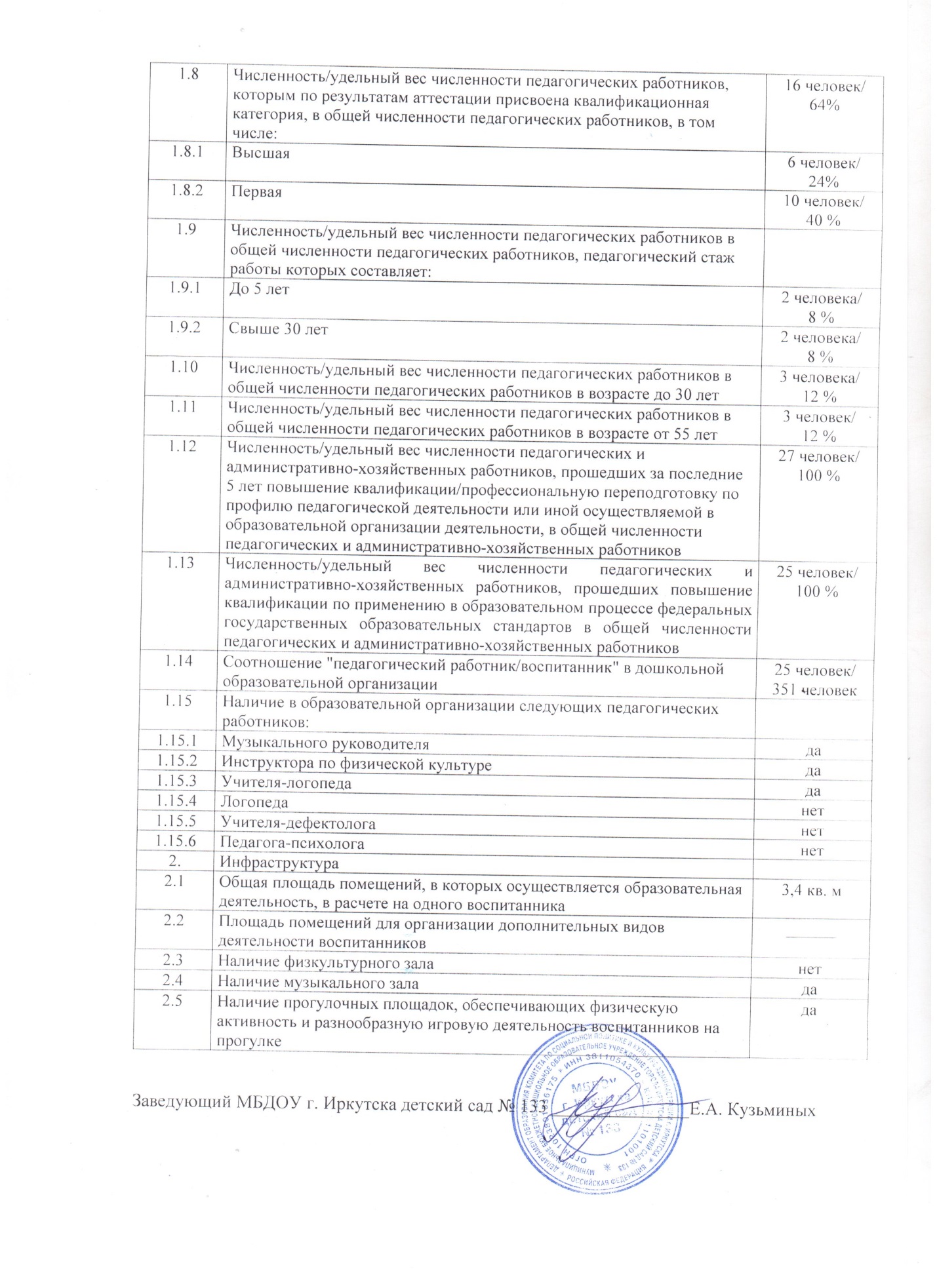 Департамент образования Комитета по социальной политике и культуре администрации г. ИркутскаМуниципальное бюджетное дошкольное образовательное учреждение города Иркутска детский сад № 133. Иркутск, бульвар Постышева 21 «а», тел 22-97-61Отчет по результатам самообследования по состоянию на 01.01.2019 г.Настоящий отчет подготовлен по результатам проведения самообследования деятельности ДОУ в 2018  году. Информационная открытость образовательной организации определена ст.29 Федерального закона от 29.12.2012г. №273-ФЗ «Об образовании в Российской Федерации» и пунктом 3 Правил размещения на официальном сайте образовательной организации и информационно-телекоммуникационной сети «Интернет» и обновления информации об образовательной организации, утверждённых Постановлением Правительства Российской   Федерации     от 10.07.2013 г. № 582.Процедуру самообследования регламентируют следующие нормативные документы:-  Федеральный закон «Об образовании в Российской Федерации» № 273-ФЗ от 29.12.2012г. (ст.28 п. 3,13,ст.29 п.3).-  Приказа Министерства образования и науки РФ от 14 июня 2013 г. № 462 «Об утверждении Порядка проведения самообследования образовательной организацией» от 10 декабря 2013 г.;-  Приказа № 1324 «Об утверждении показателей деятельности образовательной организации, подлежащей самообследованию»;-   Постановления Правительства Российской Федерации от 05.08.2013 г. № 662 «Об осуществлении мониторинга системы образования».Цель самообследования: обеспечение доступности и открытости информации о состоянии развития учреждения на основе анализа показателей, установленных федеральным органом исполнительной власти, а также подготовка отчёта о результатах самообследования. Задачи самообследования:получение объективной информации о состоянии образовательного процесса в образовательной организации;выявление положительных и отрицательных тенденций в образовательной деятельности;установление причин возникновения проблем и поиск их устранения.Общие сведения о дошкольном образовательном учрежденииМуниципальное    бюджетное  дошкольное образовательное учреждение  города Иркутска детский сад № 133 (МБДОУ г. Иркутска детский сад № 133)  создано  в   соответствии  с постановлением мэра «О создании муниципального образовательного учреждения (МОУ) администрации г. Иркутска» от 21.10.1997 № 031-06-1632/7.Местонахождение Учреждения: Российская Федерация, Иркутская область, г. Иркутск, бульвар Постышева, 21 А.                                                                 Почтовый адрес Учреждения: . Иркутск,  бульвар Постышева,21 А.Телефон/факс: (3952) 22 97 61Email: detskiisad133@yandex.ruУчреждение реализует государственную политику в области образования, определяемую законодательством РФ, выполняет социальный заказ на образование, исходя из запросов родителей, ресурсных возможностей Учреждения. Управление образовательной организацией осуществляется в соответствии с законодательством Российской Федерации, муниципальными правовыми актами города Иркутска, Уставом и строится на основе сочетания принципов единоначалия и коллегиальности.В Учреждении формируются коллегиальные органы управления, к которым относятся:1) Совет Учреждения;2) Педагогический совет;3) Родительский комитет.Единоличным исполнительным органом Учреждения является заведующий, который осуществляет текущее руководство деятельностью Учреждения. (ст. 26 п.3 Закона об образовании РФ) Непосредственное руководство учреждением осуществляет заведующий – Кузьминых Екатерина Александровна.Приоритетными направлениями управленческой деятельности являются:повышение качества дошкольного образования;эффективность преемственности звеньев ДОУ;личностный и профессиональный рост педагогов.Основными задачами управления педагогическим процессом ДОУ стали:создание единого креативного пространства;разработка, апробация и внедрение инновационных технологий;повышение профессиональной компетенции педагогов;формирование мотивов достижения всех субъектов образовательной деятельности.Осуществляя свою деятельность организационно-административными, социально-педагогическими и мониторинго-проектировочными методами управления, администрация придерживается принципов интеграции, комплексности, субъектности, мотивированности на достижения и адаптивности.На 1 января 2019 года в ДОУ -  351  ребенок.Основной структурной единицей ДОУ является группа для детей дошкольного возраста. Группы для детей дошкольного возраста подразделяются на два вида направленности – общеразвивающей и компенсирующей (для детей с нарушениями речи). С учетом возрастных особенностей контингента воспитанников на 1 января 2019 года сформировано 12 групп. По возрастным характеристикам представлены все виды групп дошкольного возраста (1-младшая, 2-младшая гр., средняя, старшая и подготовительная к школе группа). В связи с возрастающим  спросом на предоставление образовательных услуг для детей дошкольного возраста сформированы  разновозрастные группы для детей от 4 до 6 лет и от 5 до 7 лет.Таким образом, структура групп в ДОУ с учетом возрастных и индивидуальных особенностей контингента воспитанников имеет следующую специфику:Образовательный процесс в ДОУ осуществляется основной образовательной программой муниципального бюджетного дошкольного учреждения г. Иркутска детский сад № 133.Основная образовательная программа направлена на разностороннее развитие детей дошкольного возраста с учетом их возрастных и индивидуальных особенностей, формирование общей культуры, развитие физических, интеллектуальных, нравственных, эстетических и личностных качеств, формирование предпосылок учебной деятельности, сохранение и укрепление здоровья детей дошкольного возраста.Цель реализации Основной образовательной программы - развитие личности детей дошкольного возраста в различных видах общения и деятельности с учетом их возрастных, индивидуальных психологических и физиологических особенностей.В рамках Основной образовательной программы реализуются следующие задачи:1) охрана и укрепление физического и психического здоровья детей, в том числе их эмоционального благополучия;2) обеспечение равных возможностей для полноценного развития каждого ребенка в период дошкольного детства независимо от места жительства, пола, нации, языка, социального статуса, психофизиологических и других особенностей (в том числе ограниченных возможностей здоровья);3) обеспечение преемственности целей, задач и содержания образования, реализуемых в рамках образовательных программ различных уровней (далее - преемственность основных образовательных программ дошкольного и начального общего образования);4) создание благоприятных условий развития детей в соответствии с их возрастными и индивидуальными особенностями и склонностями, развития способностей и творческого потенциала каждого ребенка как субъекта отношений с самим собой, другими детьми, взрослыми и миром;5) объединение обучения и воспитания в целостный образовательный процесс на основе духовно-нравственных и социокультурных ценностей и принятых в обществе правил и норм поведения в интересах человека, семьи, общества;6) формирование общей культуры личности детей, в том числе ценностей здорового образа жизни, развития их социальных, нравственных, эстетических, интеллектуальных, физических качеств, инициативности, самостоятельности и ответственности ребенка, формирования предпосылок учебной деятельности;7) обеспечение вариативности и разнообразия содержания Программ и организационных форм дошкольного образования, возможности формирования Программ различной направленности с учетом образовательных потребностей, способностей и состояния здоровья детей;8) формирование социокультурной среды, соответствующей возрастным, индивидуальным, психологическим и физиологическим особенностям детей;9) обеспечение психолого-педагогической поддержки семьи и повышения компетентности родителей (законных представителей) в вопросах развития и образования, охраны и укрепления здоровья детей.В группах компенсирующей направленности  используются адаптированная образовательная программа (АОП) для детей с тяжелыми нарушениями речи.Основная  цель  АОП  -   создание условий для выравнивания речевого и психофизического развития детей с ТНР и обеспечение их всестороннего гармоничного развития, построение  системы  коррекционной  работы  в группе компенсирующей направленности для детей с  ТНР 4 - 7 лет, предусматривающей взаимодействие специалистов ДОУ и родителей воспитанников с ОВЗ.Реализация АОП решает следующие задачи 1.	Коррекция нарушений развития, а именно, формирование и развитие самостоятельной, связной, грамматически правильной речи, коммуникативных навыков, овладение детьми фонетической системой русского языка, элементами грамоты. 2.	Социальная адаптация воспитанников с ОВЗ.Образовательный процесс осуществляется на русском языке. Образовательный процесс осуществляется по двум режимам в каждой возрастной группе: с учетом теплого и холодного периода года.Таким образом, МБДОУ г. Иркутска детский сад № 133 осуществляет образовательную деятельность в соответствии с Основной образовательной программой дошкольного образования, адаптированной образовательной программой для детей с тяжелыми нарушениями речи. Структура и содержание программ соответствует требованиям ФГОС ДО.Развивающая предметно-пространственная среда МБДОУ г. Иркутска детский сад № 133 расположено внутри жилого микрорайона в отдельном здании, имеет прилегающую территорию, оборудованную различными участками. Территория ДОУ полноценно освещена.Модель образовательного пространства учрежденияНа территории ДОУ расположены:участки для прогулок специализированные для каждой группы и оборудованные малыми игровыми формами (горки, лесенки, гимнастический комплекс, мишени, песочные дворики);физкультурная площадка, оборудованная спортивным комплексом (баскетбольно-волейбольная площадка; оборудование для развития навыков метания, перешагивания, спрыгивания, равновесия);цветники и газоны;деревья и кустарники.В ДОУ выполняются требования СанПиН и правила пожарной безопасности. Организацию данной работы, а также регулярный контроль осуществляют заведующий, заместитель заведующего по АХЧ, заместитель заведующего, медицинская сестра.Организованная в ДОУ предметно-развивающая среда обеспечивает максимальную реализацию образовательного потенциала пространства группы, инициирует познавательную и творческую активность детей, предоставляет ребенку свободу выбора форм активности, обеспечивает содержание разных видов детской деятельности, безопасна и комфорта, соответствует интересам, потребностям и возможностям каждого ребенка, что позволяет полноценно организовать индивидуальную и совместную деятельность с детьми. Игры, игрушки, дидактический материал, издательская продукция соответствуют общим закономерностям развития ребёнка на каждом возрастном этапе. Созданные условия обеспечивают возможность общения и совместной деятельности детей и взрослых во всей группе и в малых группах, двигательной активности детей, а также возможности для уединения.В ДОУ созданы условия для реализации образовательной программы дошкольного образования по всем образовательным областям во всех группах детского сада (созданы центры детской активности - познания и книги, развития речи, рисования и конструирования, сюжетно-ролевой игры). Деятельность детей в центрах активности способствует ознакомлению детей с явлениями и предметами природы, окружающей жизни, развитию их речи, формированию поведенческих навыков и стимулирует общение. Созданные условия обеспечивают свободный выбор детей, периодическую сменяемость игрового материала, стимулируют игровую, двигательную, познавательную и исследовательскую активность воспитанников, тем самым педагогами реализуется принцип вариативности среды. Реализуя      принцип      доступности     среды,     педагоги     предоставляют воспитанникам возможность свободного доступа к центрам, где осуществляется образовательная деятельность, к играм, игрушкам, материалам, пособиям, обеспечивающим все основные виды детской активности, обучают малышей бережному отношению к материалам и оборудованию. В соответствии с тематическими неделями происходит сменяемость материалов в центрах активности.Для психокоррекционной работы функционируют логопедический и психологический кабинеты, оборудованный элементами «темной сенсорной комнаты».Оборудование используется рационально, ведётся учёт материальных ценностей, приказом по ДОУ назначены ответственные лица за сохранность имущества. Вопросы по материально-техническому обеспечению рассматриваются на рабочих совещаниях.Состав групповых помещений позволяет оптимально (в адекватных осуществляемой деятельности условиях) организовывать все режимные процессы и деятельность детей.Согласно концепции построения предметно-пространственной среды нашего учреждения, учитывая требования ФГОС ДО, обновлено уже имеющееся оборудование, предметно-пространственная среда пополнена новым современным оборудованием: •	стеллажи, •	передвижные доски, •	образно-символические и нормативно-знаковые материалы, •	маркеры игрового пространства, •	ширмы, •	объемные напольные модули и др. В ДОУ созданы условия для организации питания воспитанников. Питание обеспечивается  МУП "Комбинат питания г. Иркутска" на условиях контракта на оказание услуг общественного питания для воспитанников. Дети получают пятиразовое питание, обеспечивающее 95% суточного рациона. Объем пищи и выход блюд соответствует возрасту ребенка. Питание осуществляется в соответствии с цикличным меню, утвержденным директором МУП "Комбинат питания г. Иркутска", согласованным Управлением Роспотребнадзора и заведующим МБДОУ г. Иркутска детским садом № 133. Работа по организации питания детей в группах осуществляется под руководством воспитателя и заключается в создании безопасных условий при подготовке и во время приема пищи, формировании культурно-гигиенических навыков.   Таким образом, созданные в ДОУ материально-технические условия отвечают требованиям ФГОС ДО. Оборудование отвечает санитарно-эпидемиологическим правилам и нормативам, гигиеническим, педагогическим и эстетическим требованиям, требованиям безопасности.Однако, отмечается недостаток оборудования на спортивном участке, игровых площадках (игровых форм, теневых навесов, оборудование для развития навыков метания, перешагивания, спрыгивания, равновесия). Решение проблемы: привлечение бюджетных средств.При проведении тематического контроля по годовой задаче выявлены недостатки организации развивающей предметно-пространственной среды (не достаточно трансформируемая из-за недостатка площадей групповых комнат). У педагогов, прошедших переподготовку, возникают трудности при организации развивающей предметно-пространственной среды. Решение проблемы: проведение консультаций, семинаров для педагогов по организации РППС.Учебно-методическое и информационное обеспечениеУчебно-методическое обеспечение в учреждении соответствует требованиям реализуемой образовательной программы. Имеется полный УМК к программе «От рождения до школы», под редакцией Н.Е. Веракса, Т.С. Комарова, М.А. Васильева.Педагогический процесс обеспечен учебно-методической литературой, дидактическим и наглядным материалом, развивающими играми, игрушками в соответствии с ФГОС ДО.В методическом кабинете подобран наглядный и дидактический материал по всем темам календарного плана. Педагоги имеют возможность пользоваться фондом учебно-методической литературы, наглядно-дидактическим и интерактивным дидактическим материалом и электронно-образовательными ресурсами. Методическое обеспечение способствует развитию творческого потенциала педагогов и качественному росту профессионального мастерства.Образовательный процесс осуществляется с использованием видео, аудио техники, мультимедийного оборудования. В детском саду создан библиотечный фонд методической литературы, улучшается оснащенность дидактическими пособиями.Функционирование информационной образовательной среды в ДОУ для организации процесса управления, методической и педагогической деятельности обеспечивается техническими средствами, сетевыми и коммуникационными устройствами:На всех ПК установлена операционная система «Windows 2007» и разнообразное программное обеспечение, позволяющее в электронной форме:1)  осуществлять электронный документооборот - оформлять документы (приказы, отчёты и т.д.),  сопровождать переписки с внешними организациями, физическими лицами, хранить различную информацию;2) вести табеля учёта рабочего времени и посещаемости детей, формировать и передавать электронные отчеты во все контролирующие органы;3) создавать и редактировать электронные таблицы, тексты и презентации;4)создавать и использовать интерактивные дидактические материалы, образовательные ресурсы;5) осуществлять взаимодействие между участниками образовательного процесса.У ДОУ имеется электронный адрес и официальный сайт.Информационное обеспечение образовательного процесса требует наличие квалифицированных кадров. В октябре 2018 года 14 педагогов прошли обучение по ДПП ПК «Работа с интерактивной доской в образовательных организациях».Таким образом, учебно-методическое и информационное обеспечение в ДОУ в достаточной степени соответствует целям и задачам реализуемой образовательной программы.Однако, отмечается недостаток мультимедийного оборудования в группах для организации образовательной деятельности с детьми. Разработан план по оснащению ДОУ компьютерной техникой при наличии бюджетных средств.Педагоги и специалисты МБДОУ г. Иркутска детского сада № 133Количество педагогических работников МБДОУ 25 человек, из них 21 воспитатель, 2 учителя-логопеда, 1 музыкальный руководитель, инструктор по физической культуре.Стаж работыОтраслевые награды Почетное звание «Почетный работник общего образования РФ» - 3 педагога Почетная грамота Министерства образования науки РФ – 1 педагог Благодарность Министерства образования науки РФ – 1 педагог    Грамота мэра – 2 педагога    Грамота КСПК – 6 педагогов    Грамота Департамента образования – 9 педагоговПовышение квалификацииВ 2018 году прошла аттестацию на высшую квалификационную категорию: воспитатель Петрова Е.В.Только 64% педагогов имеют квалификационную категорию.С целью повышения результативности педагогической работы проводились педагогические советы, семинары, консультации, открытые мероприятия, презентации, выставки.Непрерывность профессионального развития педагогических работников обеспечивается через курсовую подготовку. В течение 2018 года 7 педагогов прошли курсы повышения квалификации в ГБПОУ «ИРКПО» «Организация образовательной деятельности воспитанников в соответствии с требованиями ФГОС дошкольного образования» в объеме 96 ч.,4 педагога прошли курсы повышения квалификации в ФГБОУ ВО ИГУ «Организация образовательного процесса в дошкольной образовательной организации для детей с ограниченными возможностями здоровья в условиях реализации ФГОС ДО», 1 человек прошел профессиональную переподготовку в объеме 250 часов в ГАУ ДПО ИРО (Купченко Т.Н.)Некоторые педагоги испытывают трудности при планировании работы по самообразованию, а также при использовании в работе технологий ИКТ. Причин возникающих трудностей может быть несколько:  •	Сложности в перестройке сознания педагогов на изменения, связанные с модернизацией содержания дошкольного образования; •	Недостаточный уровень развития творческого потенциала педагогов, их профессионализма и методического мастерства.Решением проблемы станет систематическая, планомерная работа по просвещению педагогов в вопросах внедрения инновационной деятельности, изучение требований Профстандарта. Требуется продолжать непрерывное педагогическое образование, которое можно реализовать через организацию консультационной помощи педагогам, курсовую подготовку и переподготовку, привлечение педагогов в творческие группы, выявление их профессиональных затруднений, участие в профессиональных конкурсах, формирование банков педагогической информации, организации взаимодействия специалистов, наставничества,  сотрудничество с социальными партнёрами и др.Педагоги ДОУ принимали участие в конференциях и конкурсах различного уровня:Январь 2018 г. дискуссионно-презентационная площадка «Растим гения с рождения» в рамках XII городского образовательного форума «Иркутск – город возможностей», Андреева Т.А., Боровская Л.И., Петрова Е.В., Каторгина Е.М.Февраль 2018 г. семинар образовательного центра EASY «Учи и удивляй», Кодинцева Е.С., Мавлютова А.В.Март 2018 г. V международная конференция учителей-логопедов, воспитателей групп компенсирующей направленности «Социализация и индивидуализация в образовательном процессе детей с ограниченными возможностями здоровья», Рукавишникова А.Н.Март 2018 г. VII Байкальские родительские чтения «Связь времен и поколений», Кузьмина В.С.Апрель 2018 г. вебинар «Образование в семье: пространственный интеллект. Геометрия для дошкольников. Шестакова Э.А.Май 2018 г. всероссийская научно-практическая конференция (с международным участием) «Дошкольное и начальное общее образование: стратегия развития в современных условиях», Малькова Т.В., Карчемкина Т.А., Соловьева Н.А.Май 2018 г. VI Международный молодежный фестиваль семьи, любви и верности «Молодежь – нить серебряная связи поколений», Кузьмина В.С.Июнь 2018 г. IX международная научная конференция «Актуальные задачи педагогики», Соловьева Н.А., Карчемкина Т.А.Июнь 2018 г. Лауреат очного конкурса методических разработок для педагогов ДОО Иркутской области, Бурятии и Забайкальского края, Андреева Т.А., Боровская Л.И., Березовская О.О., Каторгина Е.М., Трохина Н.В.Сентябрь 2018 г. семинар «Инновационные формы работы с семьей в условиях реализации ФГОС», Соловьева Н.А., Лукьянова О.А., Карчемкина Т.А., Шестакова Э.А.Октябрь 2018 г. семинар-практикум ГБОУ ИРКПО «Актуальные вопросы развития речи детей дошкольного возраста в условиях дошкольной образовательной организации», Свердлова М.Г., Шестакова А.О., Лукьянова О.А., Кашина Н.М., Шестакова Э.А.Октябрь 2018 г. научно-методический семинар «Технология целеполагания и проектирования занятия  изобразительной деятельностью  (рисование и аппликация) в ДОО», Соловьева Н.А., Шестакова Э.А., Андреева Т.А., Свердлова М.Г., Мавлютова А.В.Участники городской выставки художественного и технического творчества «Вдохновение», Соловьева Н.А., Мавлютова А.В., Свердлова М.Г., Шестакова Э.А.Ноябрь 2018 г. всероссийский научно-практический семинар «Педагогические технологии развития инициативности, любознательности детей», Кодинцева Е.С., Мавлютова А.В.Ноябрь 2018 г. участники Байкальского международного салона образования – 2018, Петрова Е.В., Каторгина Е.И., Боровская Л.И., Андреева Т.А., Шестакова Э.А., Шестакова А.О.Декабрь 2018 г. городской семинар «Иетодические рекомендации по составлению адаптированных образовательных программ и индивидуальных образовательных маршрутов для детей с ОВЗ», Ковтунова О.В.1 место в международном конкурсе «Морские глубины и их обитатели», Свердлова М.Г.1 место в дистанционном мероприятии «Международный фестиваль работников образования «Творчество педагога», Каторгина Е.М.1 место II международного конкурса для педагогов «Академия педагогических идей», Каторгина Е.М.Участники международного игрового конкурса по естествознанию «Человек и природа», Свердлова М.Г., Кашина Н.М., Шестакова Э.А., Рукавишникова А.Н.Участники всероссийского уникального творческого конкурса «Мое увлечение», Свердлова М.Г., Кашина Н.М., Лукьянова О.А., Шестакова Э.А.Участники VII всероссийского конкурса детского рисунка «Веселые царапки», Свердлова М.Г., Кашина Н.М., Шестакова Э.А.Участники муниципального конкурса Иркутской городской организации ветеранов войны, труда, вооруженных сил и правоохранительных органов «Победа в истории моей семьи», Карчемкина Т.А., Свердлова М.Г.Опубликованы статьи:Сборник «Проблемы педагогики № 3», статья Кузьмина В.С.Электронный журнал «Портал образования», Шестакова Э.А.Кроме того, педагоги активно участвуют в интернет-конкурсах профессионального мастерства, где занимают призовые места (Рукавишникова А.Н., Петрова Е.В., Соловьева Н.А., Андреева Т.А., Лукьянова О.А., Боровская Л.И., Кашина Н.М., Шестакова Э.А., Шестакова А.О., Кодинцева Е.С., Мавлютова А.В., Трохина Н.В., Свердлова М.Г.).Таким образом, анализ педагогического состава ДОУ позволяет сделать выводы о том, что педагогический коллектив стабильный, работоспособный. Достаточный профессиональный уровень педагогов позволяет решать задачи воспитания и развития каждого ребенка. Кадровая политика ДОУ направлена на развитие профессиональной компетентности педагогов и личностно-ориентированный подход к сотрудникам, учитываются профессиональные и образовательные запросы, созданы все условия для повышения профессионального роста и личностной самореализации. Отмечается высокая педагогическая активность, которая проявляется в различных формах транслирования опыта работы. Формирование безопасного образовательного пространства для всех участников образовательного процессаВ ДОУ разработана система мер по обеспечению безопасного образовательного пространства, включающая:1.	Постоянное обновление нормативно-правовой базы ДОУ по формированию безопасного образовательного пространства.2.	Создание здоровых и безопасных условий труда в образовательном учреждении и условий для безопасного образовательного процесса. Материально-техническое оснащение:•	«Уголки здоровья», «Уголки безопасности» во всех возрастных группах (дидактические игры, макеты дорожных перекрестков, детская литература, макеты светофора, наборы дорожных знаков, куклы в форме сотрудников ГИБДД, участников дорожного движения, атрибуты для игр  и др.).•	В методическом кабинете имеются комплекты плакатов по профилактике детского дорожно-транспортного травматизма, пожарной безопасности, безопасности в быту, транспортные игрушки, жезл, макет светофора и др. •	Мини-библиотека методической литературы,  консультативный материал для педагогов и родителей. •	 «Безопасные маршруты» детей от дома до детского сада разрабатываются и оформляются совместно с родителями.3.	Обучение работников ДОУ:•	Инструктажи по теме «Правила дорожного движения», «Оказание первой медицинской помощи и действия воспитателя при травме ребенка». •	Контроль с целью своевременного устранения причин, несущих угрозу жизни и здоровья воспитанников и работников (осуществляется ежедневно ответственными лицами). •	Работники  ДОУ 1 раз в полугодие проходят инструктаж по охране жизни и здоровья воспитанников.•	Курсовая подготовка (Уполномоченные по ГО и ЧС в организациях Курсы ГО г. Иркутска - 4 чел.; Пожарно-технический минимум, согласно должностным обязанностям – 4 чел.; Требования охраны труда – 3 чел.).4.	Внедрение образовательных технологий, программ по ОБЖ:•	Обучение дошкольников основам безопасности жизнедеятельности по программе «Безопасность», авторы Авдеева Н.Н., Князева Н.Л.,  Стеркина Р.Б. •	 Мероприятия с  детьми: спортивное  развлечение «Красный, желтый, зеленый», викторина «Дорожная грамота», беседа «Дорожные знаки», конкурс рисунков на асфальте «Я и улица», занятие «Уроки безопасности на дороге», игры с макетами улицы и др.•	В ДОУ обобщен опыт работы воспитателей: «Воспитание основ культуры здоровья и безопасности у детей старшего дошкольного возраста в процессе ознакомления с окружающим миром и социальной действительностью»; «Развитие педагогической компетентности родителей в процессе работы ДОУ по профилактике детского дорожно-транспортного травматизма».5.	Взаимодействие с органами безопасности (в учреждении ежегодно разрабатывается и утверждается  План совместной работы МБДОУ г. Иркутска детский сад № 133  и отдела ГИБДД).6.	Разработка и внедрение системы мониторинга безопасности образовательного пространства ДОУ.7. Планирование и организация совместных мероприятий со школой по безопасности жизнедеятельности, а также по пропаганде здорового образа жизни.Вся работа по обеспечению безопасности ведется в соответствии с планом на учебный  год. Вовлечение семей воспитанников непосредственно в образовательный процессВовлечение родителей в единое образовательное пространство детского развития решается через годовое планирование, тематическое, календарное планирование воспитателей, специалистов по трем направлениям:1.	Работа с коллективом ДОУ по организации взаимодействия с семьей.2.	Повышение педагогической культуры родителей.3.	Вовлечение родителей в деятельность дошкольного образовательного учреждения.В рамках реализации  плана проводятся:личные беседы, консультации, групповые собрания, круглые столы, семинары;один раз в два месяца проводится Единый Консультационный день, где     каждый     специалист       знакомит    родителей     со     спецификой     своей     работы,     с     индивидуальными    особенностями     развития      ребенка,   отвечает  на интересующие родителей вопросы, дает  практические рекомендации;оформление стендов для родителей и педагогов («На планете Семья», «Советы Айболита», «Речецветик», «Информация для родителей», «Для вас, воспитатели!», «Информация для педагогов»);распространение буклетов, памяток, листовок;информирование о деятельности ДОУ и групп, советы, консультации на сайте МБДОУ г. Иркутска детского сада № 133 (https://rused.ru/irk-mdou133/);визитные карточки групп;консультации на электронных носителях (CD диски, флэш-карты).Было проведено анкетирование с целью изучения мнения родителей о качестве работы педагогического коллектива ДОУ за 2018 год, выявления запросов, интересов, пожеланий родителей при организации образовательных и воспитательных услуг в дошкольном учреждении, определения форм сотрудничества семьи и дошкольного учреждения, а также об отношении ребенка к ДОУ.В анкетировании приняли участие 82%  (288) родителей.Количественно-качественный анализ полученных результатов показал:98% - качество обучения (воспитания) в целом;99% - профессионализм педагогических кадров;98% -состояние спальных, игровых, учебных помещений, спортивных сооружений (оборудований);79% - качество дополнительных образовательных услуг для обучающихся (воспитанников) (кружки, секции, студии, факультативы, спецкурсы, специальные программы и т.д.);89% сложность поступления в данное образовательное учреждение;99% - комфортность и безопасность пребывания обучающихся (воспитанников) в образовательном учреждении;96% - качество питания;	90% - качество медицинского обслуживания;74% - степень информатизации образовательного процесса (обеспеченность компьютерами, наличие активно используемой методикой, Интернет);76% - подготовка выпускников к продолжению учебы на более высоком уровне (поступление в школу, специализированное училище, ВУЗ); 93% - престиж, репутация образовательного учреждения в целом.Степень удовлетворенности  населения качеством предоставляемых образовательных услуг составляет 90%.Организации образовательной деятельностиРежим дня, расписание занятий разработаны на основе инструктивно-нормативного письма Министерства образования Российской Федерации от 14 марта 2000г. №65/23-16 «О гигиенических требованиях к максимальной нагрузке на детей дошкольного возраста», требований СанПиНа.Режим дня соответствует гигиеническим нормам детей различного возраста. Предусмотрено достаточное пребывание на свежем воздухе, осуществляются оздоровительные и профилактические мероприятия, проводятся организованные занятия, которые включают в себя рациональное сочетание различных по характеру видов деятельности, чередование умственных и физических нагрузок. Осуществляется плавный переход от игры к занятиям и режимным моментам. Обеспечивается баланс между разными видами игр (спокойными и подвижными, индивидуальными и совместными, дидактическими и сюжетно - ролевыми).Организованная образовательная деятельность планируется согласно утверждённого расписания и организуются с 1 сентября по 31 августа. Количество и продолжительность образовательной деятельности устанавливаются в соответствии с санитарно-гигиеническими нормами и требованиями и составляют:в первой младшей группе (дети от 1,5 до 3 лет) – 10 минут;во второй младшей группе (дети от 3 до 4 лет) - 15 минут;в средней группе (дети от 4 до 5 лет) - 20 минут;в старшей группе (дети от 5 до 6 лет) - 25 минут;в подготовительной к школе группе (дети от 6 до 7 лет) - 30 минут.В целях реализации комплексно-тематического принципа построения образовательной деятельности в ДОУ осуществляется планирование в соответствии с комплексно-тематическим планом. Реализация тематического плана способствует не только выполнению планируемых результатов освоения детьми основной образовательной программы на данном возрастном периоде, но и реализации программы в целом. Организация тематических недель позволяет детям не просто познакомиться с новой информацией, но и прожить день в атмосфере определённого события, праздника, проникнуть в суть явления.Сохранение и укрепление здоровьяВ течение учебного года коллектив ДОУ должное внимание уделял вопросам укрепления здоровья детей посредством создания оптимальных условий организации образовательного процесса в детском саду.На территории детского сада расположена спортивная площадка и игровые комплексы на участках групп; в помещении ДОУ имеется  физкультурно-музыкальный зал, медицинский кабинет,  кабинеты психолога и логопеда. Кроме того, в каждой возрастной группе оборудованы Центры двигательной активности и корригирующей гимнастики.Систематический мониторинг здоровья воспитанников, который организуется педагогами, педиатром и  медицинской сестрой, позволил отследить показатели посещаемости, заболеваемости, определить группы здоровья, индекс здоровья и сделать выводы о стабильно низких показателях количества пропусков одним ребенком по болезни и количества заболеваний на одного ребенка в год.При организации физкультурно-оздоровительной работы с детьми воспитатели и специалисты используют здоровьесберегающие технологии и методики, ориентируясь на индивидуальные и возрастные особенности детей, внедряют в практику передовой педагогический опыт своих коллег. В течение этого учебного года в образовательном процессе активно используются  здоровьесберегающие технологии:физкультурно-оздоровительные: утренняя гимнастика, физкультурные занятия с включением компонента корригирующих упражнений, с целью коррекции нарушений осанки, плоскостопия; физкультурные занятия на свежем воздухе, подвижные и спортивные игры в помещении и на воздухе, динамические паузы, физминутки, релаксация, пальчиковая гимнастика, гимнастика для глаз, дыхательная гимнастика, гимнастика после сна.психокоррекционные: рисование песком, психогимнастика, логоритмика, активизирующие гимнастики.Педагоги способствуют становлению у детей ценностей здорового образа жизни: проводят беседы о пользе витаминов, зарядку, приучают детей правильно пользоваться средствами личной гигиены и т.д. Ежегодно в рамках социального партнерства студенты-стоматологи  ИГМУ показывают детям театрализованные представления, рассказывают о важности ухода за зубами и полостью рта.  В ходе организованных физкультурных занятий и свободной физической активности детей педагоги реализуют индивидуальный подход, следят за правильностью выполнения движений, осанкой детей во время образовательной и самостоятельной деятельности.  Соблюдают  здоровьесберегающий режим пребывания ребенка в детском саду: создают условия для различных видов двигательной активности детей, чередуют виды деятельности с различной степенью физической и умственной активности, проводят физминутки, используют комплексы нейропсихологических упражнений для предупреждения переутомления и  активизации мыслительной деятельности.Для педагогов и родителей: мероприятия по охране жизни и здоровья воспитанников и организации здоровьесберегающей среды, памятки, листовки, буклеты по «Укреплению здоровья в семье», информационные уголки «Уроки Айболита», «На планете Семья», спортивные досуги и развлечения.Сотрудники уделяют  внимание детям с особыми потребностями, используют позитивные способы коррекции когнитивной сферы, эмоционально-волевой, личностной сферы  детей на основе рекомендаций педагога-психолога ДОУ.  В ДОУ  выстроена четкая система взаимодействия с городской детской поликлиникой № 2, обеспечивающая плановые профилактические осмотры, ежегодную диспансеризацию. Медицинское обслуживание детей осуществляется врачом – педиатром, медицинской сестрой.Общие выводыПроведённое самообследование деятельности учреждения позволяет сделать следующие выводы: организация            педагогического            процесса            отличается            гибкостью, ориентированностью на возрастные и индивидуальные особенности детей, что позволяет 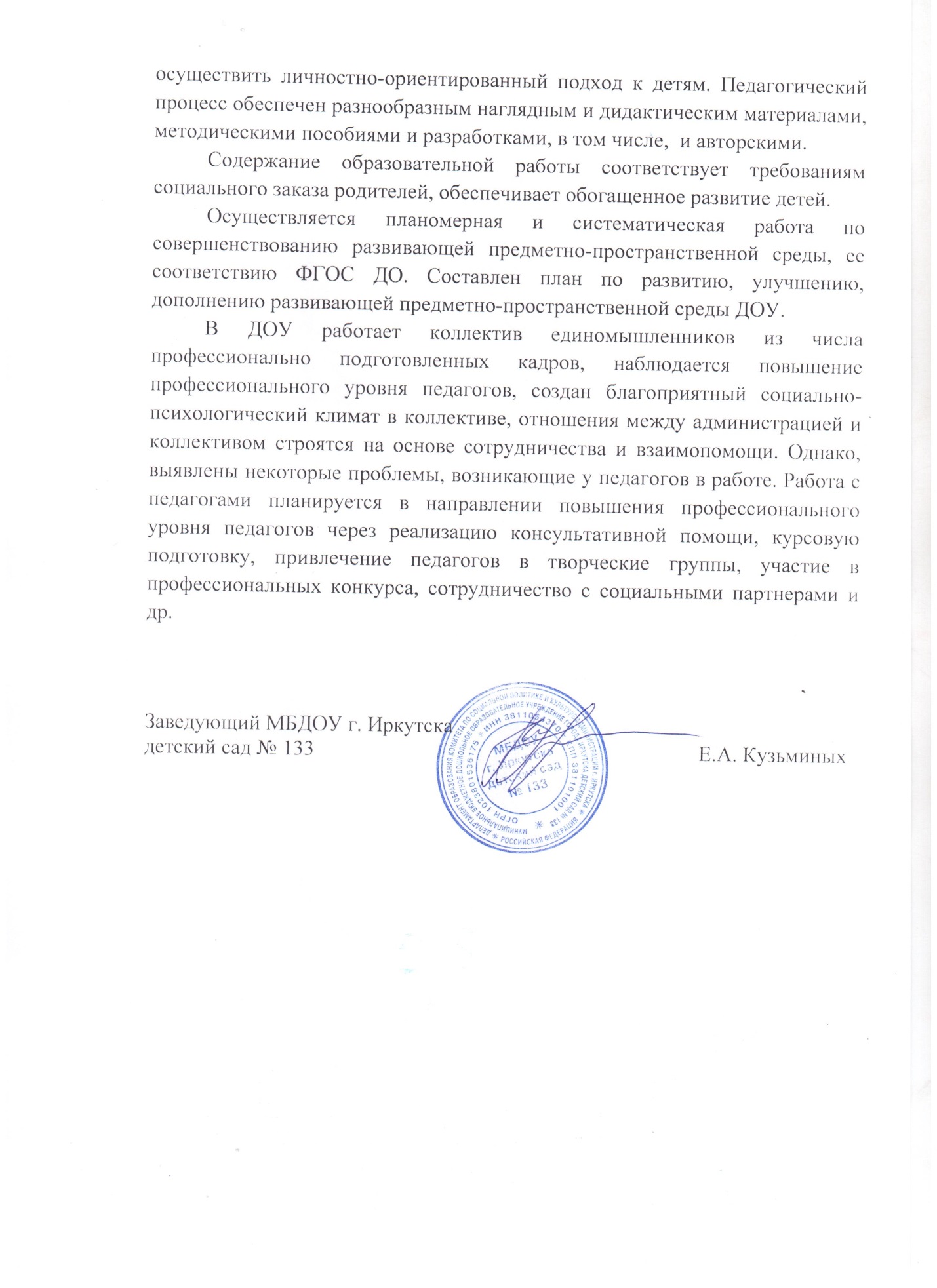 N п/пПоказателиЕдиница измерения1.Образовательная деятельность1.1Общая численность воспитанников, осваивающих образовательную программу дошкольного образования, в том числе:351человек1.1.1В режиме полного дня (8 - 12 часов)351человек1.1.2В режиме кратковременного пребывания (3 - 5 часов)-------1.1.3В семейной дошкольной группе-------1.1.4В форме семейного образования с психолого-педагогическим сопровождением на базе дошкольной образовательной организации-------1.2Общая численность воспитанников в возрасте до 3 лет38человек1.3Общая численность воспитанников в возрасте от 3 до 8 лет313человек1.4Численность/удельный вес численности воспитанников в общей численности воспитанников, получающих услуги присмотра и ухода:человек/%1.4.1В режиме полного дня (8 - 12 часов)351человек/100%1.4.2В режиме продленного дня (12 - 14 часов)-------1.4.3В режиме круглосуточного пребывания-------1.5Численность/удельный вес численности воспитанников с ограниченными возможностями здоровья в общей численности воспитанников, получающих услуги:1.5.1По коррекции недостатков в физическом и (или) психическом развитии41 человек/12%1.5.2По освоению образовательной программы дошкольного образования41 человек/12%1.5.3По присмотру и уходу--------1.6Средний показатель пропущенных дней при посещении дошкольной образовательной организации по болезни на одного воспитанника6,1 дней1.7Общая численность педагогических работников, в том числе:25 человек1.7.1Численность/удельный вес численности педагогических работников, имеющих высшее образование10 человек/ 40%1.7.2Численность/удельный вес численности педагогических работников, имеющих высшее образование педагогической направленности (профиля)10 человек/ 40%1.7.3Численность/удельный вес численности педагогических работников, имеющих среднее профессиональное образование15 человек/ 60 %1.7.4Численность/удельный вес численности педагогических работников, имеющих среднее профессиональное образование педагогической направленности (профиля)15 человек/60 %№Наименование группКоличество группНаполняемость группГруппы общеразвивающей направленностиГруппы общеразвивающей направленностиГруппы общеразвивающей направленностиГруппы общеразвивающей направленности11-младшая № 5 (2- 3)13222-младшая № 1 (3-4)13132-младшая № 2 (3-4)13242-младшая № 3 (3-4)1295средняя № 7 (4-5)1296средняя № 8 (4-5)1297старшая № 4 (5-6)1288разновозрастная № 11 (4-6)1299подготовительная № 12 (6-7)12910разновозрастная № 6 (5-7)134Группы компенсирующей направленностиГруппы компенсирующей направленностиГруппы компенсирующей направленностиГруппы компенсирующей направленности11разновозрастная № 9 (4-6)12512подготовительная № 10 (6-7)125Базовые компонентыОбъектыУчебно-методический комплекскабинет заведующей;методический кабинет;кабинет педагога-психолога;кабинет учителя-логопеда;физкультурно-музыкальный зал;Комплекс обеспечения жизнедеятельности ДОУкабинет заместителя заведующего по АХР;пищеблок;электрощитовая;кастелянная;прачечная;подсобные помещенияОздоровительный профилактический комплексмедицинский блок (кабинет старшей медсестры; изолятор; процедурный кабинет);физкультурно-оздоровительные центры в группах;участки для прогулок групп;физкультурная площадка на территории учреждения.Техническое оборудованиеКоличествоРазмещениеКомпьютеры4Кабинет заведующейМетодический кабинетКастелянаяМультимедиа (комплект)1Музыкальный залЛаминатор1Методический кабинетПринтер, МФУ5Кабинет заведующейМетодический кабинетКастелянаяФакс1Кабинет заведующейМузыкальный центр1Музыкальный залМультимедийный проектор3Музыкальный залЛогопедический кабинетГруппа ;№ 4Интерактивная доска1Логопедический кабинетПесочный стол2Кабинет психологаНоутбук2Музыкальный залЛогопедический кабинетСенсорная оборудование3Кабинет психологаНаименование показателей№ строкиВсего работников (сумма гр. 4-9)в том числе имеют общий стаж работы, лет:в том числе имеют общий стаж работы, лет:в том числе имеют общий стаж работы, лет:в том числе имеют общий стаж работы, лет:в том числе имеют общий стаж работы, лет:в том числе имеют общий стаж работы, лет:из общей численности работников (гр. 3) имеют педагогический стаж, всего гр. 11-16)в том числе имеют педагогический стаж работы, лет:в том числе имеют педагогический стаж работы, лет:в том числе имеют педагогический стаж работы, лет:в том числе имеют педагогический стаж работы, лет:в том числе имеют педагогический стаж работы, лет:в том числе имеют педагогический стаж работы, лет:Наименование показателей№ строкиВсего работников (сумма гр. 4-9)до 3 летот 3 до 5 от 5 до 10от 10 до 15от 15 до 2020 и болееиз общей численности работников (гр. 3) имеют педагогический стаж, всего гр. 11-16)до 3 летот 3 до 5 от 5 до 10от 10 до 15от 15 до 2020 и болееЧисленность административного персонала и педагогических работников, всего012824431628475210из них:заведующие,заместители заведующие02312211педагогический персонал03252441142545628Педагогическиеработники в т.ч.:ВсегоИмеющих квалификационные категорииИмеющих квалификационные категорииИмеющих квалификационные категорииИмеющих квалификационные категорииИмеющих квалификационные категорииИмеющих квалификационные категорииИмеющих квалификационные категорииПедагогическиеработники в т.ч.:ВсегоВысшая квалификационная категорияВысшая квалификационная категорияПервая квалификационная категорияПервая квалификационная категорияАттестованных на соответствие занимаемой должностиАттестованных на соответствие занимаемой должностиНе имеющих квалификационной категорииПедагогическиеработники в т.ч.:ВсеговсегоВ 2018 годувсегоВ 2018 годувсегоВ 2018 годуНе имеющих квалификационной категорииВоспитатели21519-337Педагоги-психологи1-------Учителя логопеды21----1Музыкальные руководители1-1----Инструктор по физической культуре1------1Учителя-дефектологи--------Другие педагоги--------Итого:256110---9Количество пропусков 1 ребенком по болезни (дней)Количество заболеваний на 1 ребенка в год (случаев)6,11,0